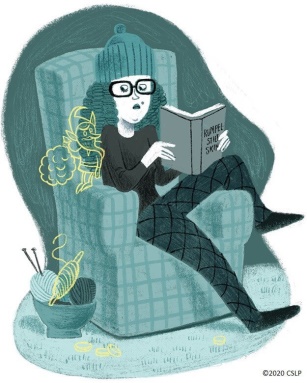 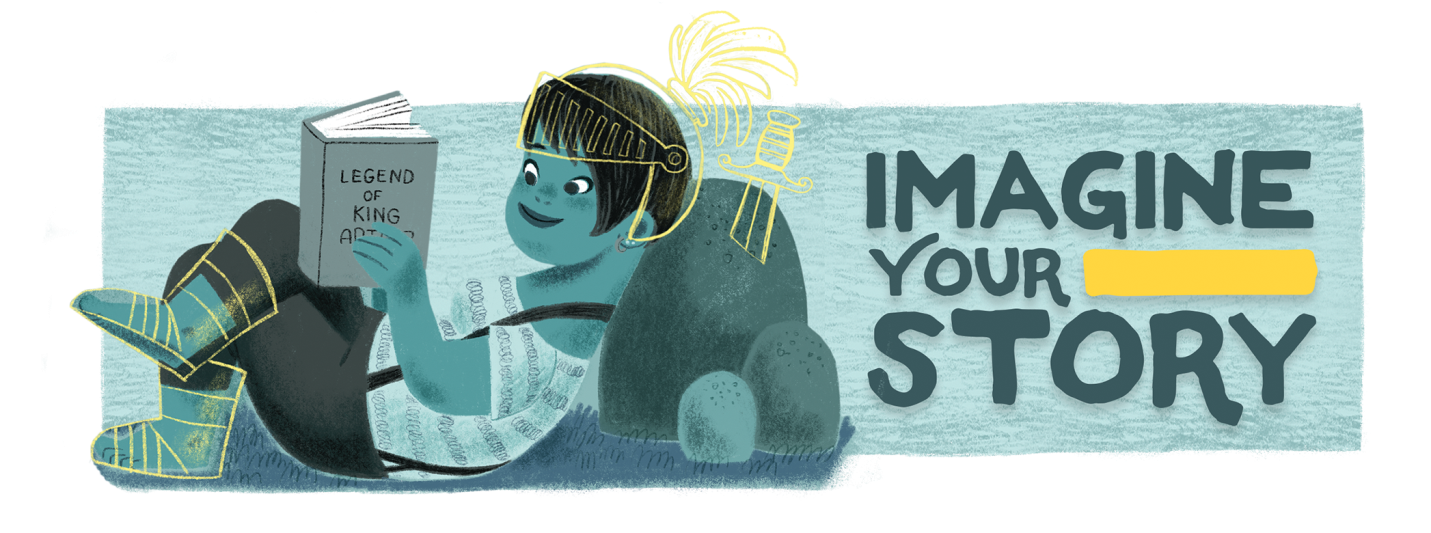 Name: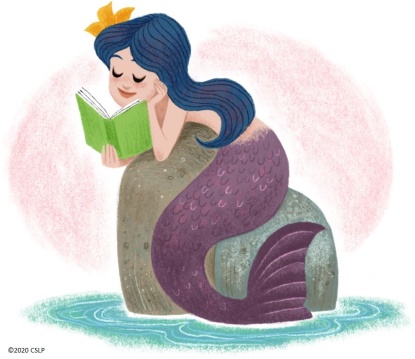 Title:Author:Number of Pages: